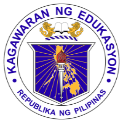 	GRADES 1 to 12	DAILY LESSON LOGSchool:Grade Level:VI	GRADES 1 to 12	DAILY LESSON LOGTeacher:File created by Ma’am NORAIZA Y. PLOLearning Area:TLE-IA	GRADES 1 to 12	DAILY LESSON LOGTeaching Dates and Time:MARCH 9 – 13, 2020 (WEEK 8)Quarter:4TH QUARTERMONDAYTUESDAYWEDNESDAYTHURSDAYFRIDAYOBJECTIVESContent StandardsDemonstrates an understanding of and skills in repairing simple gadgets/ furniture/furnishing/ furnishings at home and schoolDemonstrates an understanding of and skills in repairing simple gadgets/ furniture/furnishing/ furnishings at home and schoolDemonstrates an understanding of and skills in repairing simple gadgets/ furniture/furnishing/ furnishings at home and schoolDemonstrates an understanding of and skills in repairing simple gadgets/ furniture/furnishing/ furnishings at home and schoolDemonstrates an understanding of and skills in repairing simple gadgets/ furniture/furnishing/ furnishings at home and schoolDemonstrates an understanding of and skills in repairing simple gadgets/ furniture/furnishing/ furnishings at home and schoolDemonstrates an understanding of and skills in repairing simple gadgets/ furniture/furnishing/ furnishings at home and schoolPerformance StandardsMakes simple repairs with ease and dexterity or manipulative skillMakes simple repairs with ease and dexterity or manipulative skillMakes simple repairs with ease and dexterity or manipulative skillMakes simple repairs with ease and dexterity or manipulative skillMakes simple repairs with ease and dexterity or manipulative skillMakes simple repairs with ease and dexterity or manipulative skillMakes simple repairs with ease and dexterity or manipulative skillLearning Competencies / Objectives Write the LC code for eachGathers data on how to do simple repairs using technology or other dataTLE6IA‐oh‐10Repairs broken furniture (chairs, cabinet and table) door knobs, extensions cords, lampshades, and other productsTLE6IA‐oh‐10Repairs broken furniture (chairs, cabinet and table) door knobs, extensions cords, lampshades, and other productsTLE6IA‐oh‐10Assesses repaired gadgets /furniture/furnishing as to its reusability and functionality using of rubrics TLE6IA‐oh‐10Assesses repaired gadgets /furniture/furnishing as to its reusability and functionality using of rubrics TLE6IA‐oh‐10Assesses repaired gadgets /furniture/furnishing as to its reusability and functionality using of rubrics TLE6IA‐oh‐10Improve repairs undertakenTLE6IA‐oh‐10CONTENTRepair simple gadgets/ furniture / furnishing at home and schoolRepair simple gadgets/ furniture / furnishing at home and schoolRepair simple gadgets/ furniture / furnishing at home and schoolRepair simple gadgets/ furniture / furnishing at home and schoolRepair simple gadgets/ furniture / furnishing at home and schoolRepair simple gadgets/ furniture / furnishing at home and schoolRepair simple gadgets/ furniture / furnishing at home and schoolLEARNING RESOURCESReferencesTeacher’s Guide pagesLearner’s Materials pagesTextbook pagesAdditional Materials from Learning Resource (LR)portalOther Learning Resources PROCEDURESA.	Reviewing previous lesson or presenting the new lessonAsk the pupils: What furniture do you have at home that needs to be repaired?The teachers call each group and instruct them to look for a broken appliances or furniture inside their classroom or outside their classroom. The teacher gives at least 10 minutes.The teachers call each group and instruct them to look for a broken appliances or furniture inside their classroom or outside their classroom. The teacher gives at least 10 minutes.The teachers call each group and instruct them to look for a broken appliances or furniture inside their classroom or outside their classroom. The teacher gives at least 10 minutes.The teacher will ask the pupils common problems at home that needs simple repairsThe teacher will ask the pupils common problems at home that needs simple repairsWhy is assessment important in any task you are going to perform?B. 	Establishing a purpose for the lessonThe teacher will ask the pupils some of their experiences on how they managed or planned to repair broken furniture. The teacher will write on the board the pupils’ answers.The teacher will ask the pupils some of their experiences about repairing some of the broken furniture at home by themselves. The teacher will ask the pupils to give 5 very “very good clap” for those pupils who made the fixing by themselves.The teacher will ask the pupils some of their experiences about repairing some of the broken furniture at home by themselves. The teacher will ask the pupils to give 5 very “very good clap” for those pupils who made the fixing by themselves.The teacher will ask the pupils some of their experiences about repairing some of the broken furniture at home by themselves. The teacher will ask the pupils to give 5 very “very good clap” for those pupils who made the fixing by themselves.Teacher will assess the work of each groupTeacher will assess the work of each groupAfter assessing your work and you found out that it needs improvement, what will you do?Presenting examples/ instances of the new lessonIn repairing, why is planning or gathering data important?The teacher will present examples of different hand tools for home repairs. Refer to appendix 1 The teacher will present examples of simple home repairs: 1. Plumbing Repairs (refer to appendix 2)The teacher will present examples of simple home repairs: 2. Electrical Repairs3. Placing hinges (refer to appendix2)The teacher will present examples of simple home repairs: 2. Electrical Repairs3. Placing hinges (refer to appendix2)Each group will present their work to the class. The teacher and the other group will assess the presented outputEach group will present their work to the class. The teacher and the other group will assess the presented outputEach group will present the assessment given by the other group.Discussing new concepts and practicing new skills #1The teacher and the pupils will haveinteraction on the different data needed in simple home repairsThe teacher and the pupils will talk about the different hand tools needed for home repairsThe teacher and the pupils will have cooperative discussion on the lessons presentedThe teacher and the pupils will have cooperative discussion on the lessons presentedThe teacher will ask the following question to each group:1. What method did you use in repairing the assigned task? 2. Can you tell the steps you did in repairing the assigned task? 3. What different tools did you use? 4. Are you sure that you follow the steps carefully? 5. In a rate of 1‐5, 5 is the excellent how will you rate your work?The teacher will ask the following question to each group:1. What method did you use in repairing the assigned task? 2. Can you tell the steps you did in repairing the assigned task? 3. What different tools did you use? 4. Are you sure that you follow the steps carefully? 5. In a rate of 1‐5, 5 is the excellent how will you rate your work?The group who will make some improvements and remediation will be taken care of with the teacher’s supervisionDiscussing new concepts and practicing new skills#2Each group will present their output and the teacher will commend or evaluate them.Developing mastery (Leads to Formative Assessment 3)The teacher will tell the pupils to look around their room and find out which one needs repair. Example: door knob, broken chair, broken table, and door hinges. Pupils will write their assessment on  the damage that needs to be repaired and the tools needed.Guessing gameRefer to activity 1Divide the pupils into 4 groups. Distribute the activity sheets with a situation that needs simple repair Example: leaking faucet, broken armchair etc.Divide the pupils into 4 groups. Distribute the activity sheets with a situation that needs simple repair Example: leaking faucet, broken armchair etc.Checking and Evaluating of the work of each group using the rubrics. The teacher might praise or give commendation and suggestions to those output that needs further improvement.Checking and Evaluating of the work of each group using the rubrics. The teacher might praise or give commendation and suggestions to those output that needs further improvement.The teacher will rate their improved work using rubricsOriginal File Submitted and Formatted by DepEd Club Member - visit depedclub.com for moreFinding practical applications of concepts and skills in daily livingWhat is the importance of having some hand tools for home repairs at home?How can you help your family save financially by having the knowledge in simple home repairs?How can you help your family save financially by having the knowledge in simple home repairs?Why is proper assessment in doing any task necessary for a good quality of work or output?Why is proper assessment in doing any task necessary for a good quality of work or output?Being a member of a team, what should be your attitude for a fast performance on an assigned task?Making generalizations and abstractions about the lessonWhy is planning and Why is planning and gathering data important in making simple home repairs?What are the different hand tools you should have at home ready for home repairs?How is having a full knowledge of simple home repairs can help you and other people/ community make life easier?How is having a full knowledge of simple home repairs can help you and other people/ community make life easier?In this lesson what did you gain? Why is it important?In this lesson what did you gain? Why is it important?What is the importance of producing a good quality of work?Evaluating learningShow a broken chair. Tell the pupils to write necessary datas needed for repairing.Complete the table Refer to activity 2Divide the class into 4 groups. Ask the pupils to repair a broken furniture presented to each group (the teacher will provide the broken furniture’s for each group)Divide the class into 4 groups. Ask the pupils to repair a broken furniture presented to each group (the teacher will provide the broken furniture’s for each group)Ask the pupils to exchange their work to other group and ask for an assessmentAsk the pupils to exchange their work to other group and ask for an assessmentWrite a short insight on the importance of being a good team member in doing an assigned task.REMARKSREFLECTIONNo .of learners who earned 80% on the formative assessment___ of Learners who earned 80% above___ of Learners who earned 80% above___ of Learners who earned 80% above___ of Learners who earned 80% above___ of Learners who earned 80% above___ of Learners who earned 80% above___ of Learners who earned 80% aboveNo. of learners who require additional activities for remediation.___ of Learners who require additional activities for remediation___ of Learners who require additional activities for remediation___ of Learners who require additional activities for remediation___ of Learners who require additional activities for remediation___ of Learners who require additional activities for remediation___ of Learners who require additional activities for remediation___ of Learners who require additional activities for remediationDid the remedial lessons work? No. of learners who have caught up with the lesson.___Yes  ___No____ of Learners who caught up the lesson___Yes  ___No____ of Learners who caught up the lesson___Yes  ___No____ of Learners who caught up the lesson___Yes  ___No____ of Learners who caught up the lesson___Yes  ___No____ of Learners who caught up the lesson___Yes  ___No____ of Learners who caught up the lesson___Yes  ___No____ of Learners who caught up the lessonNo .of learners who continue to require remediation___  of Learners who continue to require remediation ___  of Learners who continue to require remediation ___  of Learners who continue to require remediation ___  of Learners who continue to require remediation ___  of Learners who continue to require remediation ___  of Learners who continue to require remediation ___  of Learners who continue to require remediation Which of my teaching strategies worked well? Why did these work?Strategies used that work well:___ Group collaboration___ Games___ Solving Puzzles/Jigsaw___ Answering preliminary activities/exercises___ Carousel___ Diads___ Think-Pair-Share (TPS)___ Rereading of Paragraphs/Poems/Stories___ Differentiated Instruction___ Role Playing/Drama___ Discovery Method___ Lecture MethodWhy?___ Complete IMs___ Availability of Materials___ Pupils’ eagerness to learn___ Group member’s Cooperation in doing  their  tasksStrategies used that work well:___ Group collaboration___ Games___ Solving Puzzles/Jigsaw___ Answering preliminary activities/exercises___ Carousel___ Diads___ Think-Pair-Share (TPS)___ Rereading of Paragraphs/Poems/Stories___ Differentiated Instruction___ Role Playing/Drama___ Discovery Method___ Lecture MethodWhy?___ Complete IMs___ Availability of Materials___ Pupils’ eagerness to learn___ Group member’sCooperation in doing  their  tasksStrategies used that work well:___ Group collaboration___ Games___ Solving Puzzles/Jigsaw___ Answering preliminary activities/exercises___ Carousel___ Diads___ Think-Pair-Share (TPS)___ Rereading of Paragraphs/Poems/Stories___ Differentiated Instruction___ Role Playing/Drama___ Discovery Method___ Lecture MethodWhy?___ Complete IMs___ Availability of Materials___ Pupils’ eagerness to learn___ Group member’sCooperation in doing  their  tasksStrategies used that work well:___ Group collaboration___ Games___ Solving Puzzles/Jigsaw___ Answering preliminary activities/exercises___ Carousel___ Diads___ Think-Pair-Share (TPS)___ Rereading of Paragraphs/Poems/Stories___ Differentiated Instruction___ Role Playing/Drama___ Discovery Method___ Lecture MethodWhy?___ Complete IMs___ Availability of Materials___ Pupils’ eagerness to learn___ Group member’sCooperation in doing  their  tasksStrategies used that work well:___ Group collaboration___ Games___ Solving Puzzles/Jigsaw___ Answering preliminary activities/exercises___ Carousel___ Diads___ Think-Pair-Share (TPS)___ Rereading of Paragraphs/Poems/Stories___ Differentiated Instruction___ Role Playing/Drama___ Discovery Method___ Lecture MethodWhy?___ Complete IMs___ Availability of Materials___ Pupils’ eagerness to learn___ Group member’sCooperation in doing  their  tasksStrategies used that work well:___ Group collaboration___ Games___ Solving Puzzles/Jigsaw___ Answering preliminary activities/exercises___ Carousel___ Diads___ Think-Pair-Share (TPS)___ Rereading of Paragraphs/Poems/Stories___ Differentiated Instruction___ Role Playing/Drama___ Discovery Method___ Lecture MethodWhy?___ Complete IMs___ Availability of Materials___ Pupils’ eagerness to learn___ Group member’sCooperation in doing  their  tasksStrategies used that work well:___ Group collaboration___ Games___ Solving Puzzles/Jigsaw___ Answering preliminary activities/exercises___ Carousel___ Diads___ Think-Pair-Share (TPS)___ Rereading of Paragraphs/Poems/Stories___ Differentiated Instruction___ Role Playing/Drama___ Discovery Method___ Lecture MethodWhy?___ Complete IMs___ Availability of Materials___ Pupils’ eagerness to learn___ Group member’s Cooperation in doing  their  tasksWhat difficulties did I encounter which my principal or supervisor can help me solve?__ Bullying among pupils__ Pupils’ behavior/attitude__ Colorful IMs__ Unavailable Technology       Equipment (AVR/LCD)__ Science/ Computer/       Internet Lab__ Additional Clerical works__ Bullying among pupils__ Pupils’ behavior/attitude__ Colorful IMs__ Unavailable Technology       Equipment (AVR/LCD)__ Science/ Computer/       Internet Lab__ Additional Clerical works__ Bullying among pupils__ Pupils’ behavior/attitude__ Colorful IMs__ Unavailable Technology       Equipment (AVR/LCD)__ Science/ Computer/       Internet Lab__ Additional Clerical works__ Bullying among pupils__ Pupils’ behavior/attitude__ Colorful IMs__ Unavailable Technology       Equipment (AVR/LCD)__ Science/ Computer/       Internet Lab__ Additional Clerical works__ Bullying among pupils__ Pupils’ behavior/attitude__ Colorful IMs__ Unavailable Technology       Equipment (AVR/LCD)__ Science/ Computer/       Internet Lab__ Additional Clerical works__ Bullying among pupils__ Pupils’ behavior/attitude__ Colorful IMs__ Unavailable Technology       Equipment (AVR/LCD)__ Science/ Computer/       Internet Lab__ Additional Clerical works__ Bullying among pupils__ Pupils’ behavior/attitude__ Colorful IMs__ Unavailable Technology       Equipment (AVR/LCD)__ Science/ Computer/       Internet Lab__ Additional Clerical worksWhat innovation or localized materials did I use/discover which I wish to share with other teachers?Planned Innovations:__ Localized Videos __ Making big books from      views of the locality__ Recycling of plastics to be used as Instructional Materials__ local poetical  compositionPlanned Innovations:__ Localized Videos __ Making big books from      views of the locality__ Recycling of plastics to be used as Instructional Materials__ local poetical  compositionPlanned Innovations:__ Localized Videos __ Making big books from      views of the locality__ Recycling of plastics to be used as Instructional Materials__ local poetical  compositionPlanned Innovations:__ Localized Videos __ Making big books from      views of the locality__ Recycling of plastics to be used as Instructional Materials__ local poetical  compositionPlanned Innovations:__ Localized Videos __ Making big books from      views of the locality__ Recycling of plastics to be used as Instructional Materials__ local poetical  compositionPlanned Innovations:__ Localized Videos __ Making big books from      views of the locality__ Recycling of plastics  to be used as Instructional Materials__ local poetical compositionPlanned Innovations:__ Localized Videos __ Making big books from      views of the locality__ Recycling of plastics  to be used as Instructional Materials__ local poetical  composition